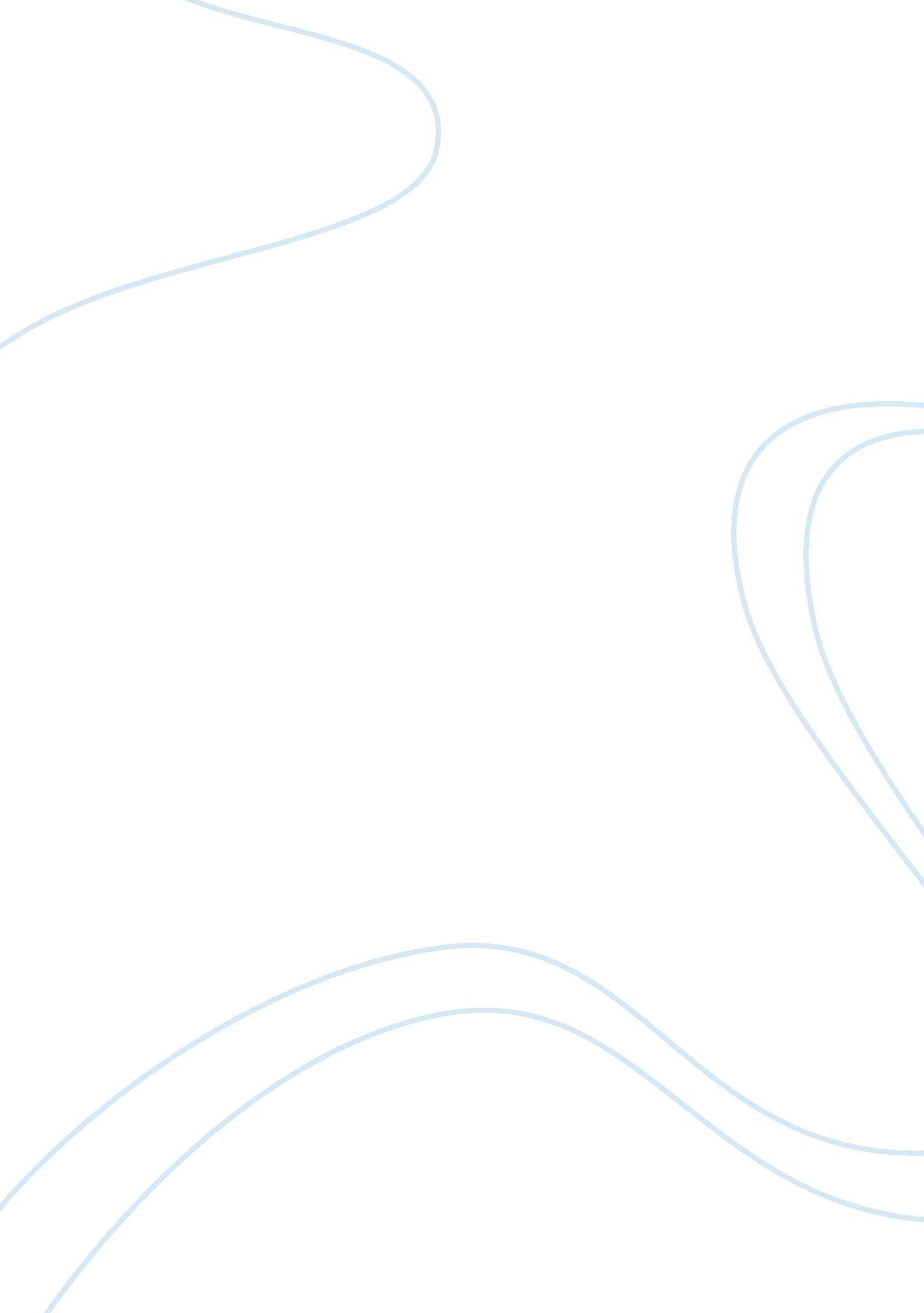 Writing assessmentLaw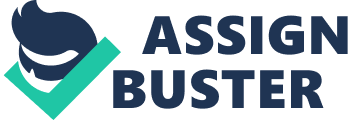 Writing Assessment Question: Commitment to public service involves rewards and sacrifice. Discuss the pros and cons of being highly committed to public service. 
Instructions: 
This computerized assessment measures your writing skills by asking you to respond to one open-ended question. You will have 25 minutes to prepare your response to the question. Your essay will be scored based upon the following three areas: (1) grammar, mechanics, and word usage, (2) analysis and reasoning, and, (3) organization and structure. Note that you will not be scored on the opinions you express, but will be scored on how you express them. 

Write Your Essay Here 
Public service pertains to the direct addressing of the problems of the masses . it may also deal with developmental processes, administrative actions and all those measures that entail social sector responsibilities and welfare. 
The positives associated with this function include customers’ satisfaction, welfare on social level. Financial administration and other administrative processes. The negatives associated with it may include too much decentralization and distribution of funds. Remunerations are paid in form of financial level to individuals, plus security of job is the gift that comes in return for commitment to public sector. 
Sacrifices may be demanded in form of personal life separation and too much mental stress may come up as a recipe of the entire public service. 
Public service can prove to be thankless at times, since the fulfillment of requirements is considered to be a duty rather than excellence performed. Full time scrutiny of the work is part of public service. This may come via internal assessment or through the external source of customers and public who directly review and assess the performance of public office bearers. Ensuring transparency and making sure that the budgets and other funds are not being used for private purposes must also be ensured, since temptation may creep in with the presence of perks and privileges that are granted to the public office bearers. Hence public service is a mix of privileges and pre requisites (Boyne, 2006). 
References: 
Boyne, G. A. (2006). Public Service Performance: Perspectives on Measurement and Management. Cambridge University Press. 